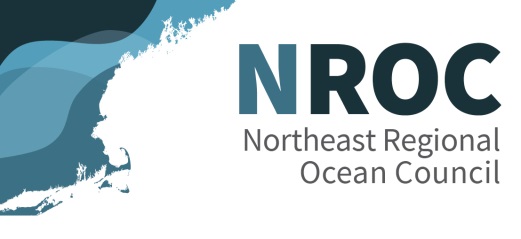 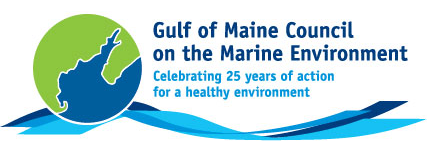 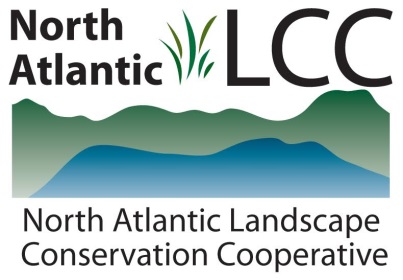 Tidal Crossings Assessments WorkshopSeptember 10, 2015New Hampshire DES222 International Drive, Suite 175Portsmouth, NH 02801Action Items and MinutesAction ItemsA summary of the meeting, presentations made availableRegroup of NROC, LCC, etc. to determine next steps given the input Roundtable of Tidal Crossing Initiatives Underway Maine (ppt) – Judy Gates, Maine DOT and Matt Craig, Casco Bay Estuary Project They did a big project in 1999-2002 with volunteers; mostly freshwater; started differentiating tidal crossings in 2012, so far are 160+, Maine Road Stream Crossing Manual - Alex Abbott ME’s stream habitat and database viewer doesn’t have all the info necessary for restoration prioritization for tidal streams State doesn’t have funding/capacity to have a tidal restoration staff, nor do they prioritize projects, etc.Casco Bay Estuary Program did assessment of tidal restrictions in 2012Need – state wide restoration program to assess and prioritize tidal restrictions and their restoration – & to build relationships with landowners to foster interest in investmentMassachusetts (ppt) - Steve Block, NOAA Restoration CenterAll tidal restrictions are mapped in an atlas (inc. ownership, size of potential upstream habitat to be restored, maps, field verification)Restored 85 salt marshes by replacing undersized culvertsFrequent challenges (septic systems, regulatory compliance, low-lying property, protection of species, erosion of creek channels, abutter impact, invasive species, tide gate function)Deed restrictions in 1970s for salty wetlands - no changes in hydrology, even w. ecological benefit. Needs to go through courts, not just wetlands act.Lisa Berry Engler- MA CZM doing tide gate assessment and inventory for NOAA/NOS/OCM from NH to Provincetown (not South coast) done by spring 2016. Will have web tool.Much assessment can happen in office given wealth of info (LIDAR, tide gauge info, etc.)Rhode Island (pdf) - Caitlin Chafee, Coastal Resources Management Council Their efforts have been spearheaded by Save the Bay, focused on habitat restoration, created a rapid assessment protocol (Save the Bay method on Habitat Restoration Portal)Have a state restoration trust fund ($4M/yr?); great for providing state match; 250K/yr for restorationHave done marsh migration modeling, using SLAMM and LIDAR, statewide; both with protection off and on to estimate marsh migration potentialSTORMTOOLs can also be used to identify at risk culverts and crossingsLessons learned: Roadblocks- elevation, subsidence, conversion of marsh to open water (Gooseneck Cove), plan for SLR, public safety risks w structuresRI lacks a detailed database on tidal crossings; this is a gap for the stateConnecticut - Pete Francis, Department of Energy and Environmental ProtectionNo coordinated program across the stateMosquito program, DOT, Enviros all have different databasesMunicipalities don’t want to restore b/c they don’t believe the hydrological predictions re: post-restoration water levels- concerns re: low lying streetsBigger structure size isn’t always better. Perspective was provided by SLAMM results so careful evaluations of marsh capital prior to any restoration is essential. Rate of return of the tides must also be controlled.New York - Nicole Maher, The Nature ConservancyTNC has some internal funds for tidal crossing inventory assessment, so want to sync up with any regional efforts. Previously have used Maine’s Return to Tides protocolThey are looking for overlap in municipal interests w. marsh migration.Primarily focused on marsh migration, not fish passage – but looking to include fish passageRoadblocks – landowners concerns with higher sea levels, storm surge, increased floodingNova Scotia (ppt) - Steve Conway, Nova Scotia Department of EnvironmentThey moved to a notification system (after the fact of construction) instead of a permit systemHuge portion of NS is tidally influenced, no where is >30 mi from coastWatercourse Alteration Program has no specific consideration of tidal influenceDOT biggest client, for road infrastructure and tidal impacts/storm surgeThey are focused on preventing erosion NS has >5X tidal restrictions as New EnglandTidal hydropower structures were ripped apart – inadequate design for their conditionsNew Brunswick (on phone) - Peter McLaughlin - Department of Environment and Local GovernmentNow have ice-free zones and the roads are not as protected from waves during winter as previouslyOnline atlas for tidal crossings, DOT using itInventory, 76 control structures, 2 dams, lots of agricultural land being protectedEric Hutchins- lots of the dikes in NB and NS are in agricultural reserve that may convert to salt marsh w. SLR- may have an increase in migratory bird habitat valueHave lots of infrastructure that is very old, may need replacementNorth Atlantic Aquatic Connectivity Collaborative (NAACC) - Scott Jackson, University of Massachusetts, AmherstLCC has been working to bring state reps together to collaborate on their parallel developed methodologies that are used in each stateHave been working on the aquatic connectivity issue since 2000Alex Abbott evaluated New England crossing assessment protocols and NAACC merged them to become the NAACC protocol which is rapid, field based, and primarily focused on aquatic organism passage after feedback from core group Working group, advisory committee, 80 participants from 13 statesExisting non-tidal module aims to characterize typical low flow conditions (challenge for tidal systems is when in the tidal cycle to assess)How to deal w. vastly different systems- tidal creeks (little freshwater influence), vs freshwater tidal systems (e.g. Hudson is tidally influenced up to Albany) vs streams that flow to the ocean directly (CT River, Merrimack Rivers?) For their existing protocol, there is a system - online database, score for connectivity value, map viewer, crossings data available for download, system of coordination and prioritization, way to centrally house the data to connect the 13 statesWashington- Doris Small and Padraic Smith, Department of Fish and WildlifeLarge river systems here- Columbia R, Puget Sound, 3000 mi coastlineEcosystem restoration is the goalJuvenile salmon move in and out of salt marshes w just inches of water depth (at lead of flood and tail end of ebb tides)26 fish species are listed, their focus is entirely on passage, not fish access to habitatsCurrent criteria are based on capabilities of a 6” troutElwha R. restoration (dam removal) have restored 70 aces of marsh so farThey can’t regulate tide gates They don’t yet have standards for tidal culvert crossingsJudicial ruling that they must repair/replace culverts that impair salmon runs- does not include bridges or other crossing structures beyond culverts978 culverts, need 340M a year to assess culverts, got 36M from state fundsState lands in the Columbia R watershed must be done by Oct 2016Have had agreement btwn state DFW and DOT to use the same numerical ranking system since 1991 (failure to meet fish passage criteria are the first cut in the prioritization process)Prioritization scheme is greatest benefit projects get done first w available fundingHave an equation for fish passage that is species dependent, scoring that includes percent barrier, cost modifier (inexpensive can compete w really expensive ones), ESA status, production potential of upstream habitat to produce fishHave exceedance flow criteria but didn’t know how to deal w. it wrt constantly changing water levels in tidal vs non-tidal systems. Have used proxies of MLLW and MHHW as their 10% exceedance valuesCorreigh Greene has done their literature review, have over 100 refs thus far and are looking to add gray literature. Looking to collaborate on lit review and determine information gapsAlways good to maintain a wish list of restoration sites based on ecological integrity but recognize that most restorations are based on infrastructure concernsIn-Depth Look at Evaluation Criteria and Assessment Parameters for Four Tidal Crossings (See related workshop materials prepared by NH TNC and Coastal Program for description of each crossing as well as a table of draft assessment criteria)Crossing RatioThis is a very quick and dirty assessment Scour holes don’t always indicate restrictionNo correlation btwn indicators observed from aerial photos and whether a restriction exists or notChannel width are difficult to measure and not necessarily indicative of restrictionCan be hard to find source for – but include natural river width vs. channel, thread width/flood plainNote impact to upstream restrictionsYou might not want to do channel width at this site – the mathematical # might not give the meaning you want – would need to measure un-restricted marshes, at ~100 sites before being able to develop a meaningful numberWhat is the equivalent for “bankful width”?  Can MHW be used as a surrogate for bankful? Cross section may not work if there is a lot of scouring, but also how do you define /categorize scouring?In freshwater culvert assessment protocols, the size of a scour pool is quantified.   For instance a scour pool is ‘large’ if its twice as wide or twice as deep.Erosion classificationDownstream lobe of marsh indicated there aren’t any velocity issuesSometimes scour is needed to keep the culvert from filling in where you have eroding banks or beachesNeed to look at in field to determine depth of poolDefinition of numbers are unclear (significant vs. major)Do you need a lot of detail or can you just say “dumbbell effect” to qualify?Need guidance on what is considered pooling – how much wider than a reference stream? (ex. 2X the normal width?)Add in sediment transport/sediment source3-1.Fish passage (mid-tide velocity classification)Openness criteria are important for turtles? re: velocities based on mummichog access to high marshVelocity should be based on fish species that are/should be present and regionally specific (e.g. not focused on salmonids as the WA literature review likely is).Assessment should be over time: impact of moon, conducted at  mid-tideCheck speed outside crossing to determine which fish species to include (which fish could be there to start with) based on flow regimeHow is mid-tide defined? – what to measure, where in the water column? Maybe there should be a desktop assessment of the timing of tides first since multiple trips to the site may not be realistic3-2. Fish passage (mid-tide velocity indicators)Suggest measuring depth of water thru culvert at low and mid-tide Assess whether invert perched at multiple tides (spring, neap)?Obtain representative depths up and down streamDescribe sediment layering (add descriptive classification criteria for this?)4. Vertical capacity of crossing structure? Do we want these values to scale with tidal range (if primarily basing our assessment on habitat value)When basing primarily on transportation/structural considerations, leave this estimate as a empirical valueUse percent related to size instead of absolute numbers – need more space when close to coast to accommodate storm surgeNeed to know side of opening and typeFor prioritizing – use scores obtained at mean high tide Should look at percent of structure that is submerged instead of just meters 5. Inundation risk to roadwayTake out wrack lines from criteria, use staining to look for MHWAdd in 100 yr storm event (w. various SLR scenarios)Need a classification system on stainingVerify with local knowledgeThink about potential access alternatives – reroutingConsider impact of changes to other structuresNeed to consider both upstream and downstream riskBoth the velocity and the amount of water matter for inundation risk, scouring vs. small erosion (may be result of inundation, maybe storm water, maybe both?) Might want to add a measure for other transportation inundated (more than just roads) / # of structures inundated 6. Inundation risk to low lying non-transportation infrastructureHard to assess impacts to septic systems w. aerialsAdd category for the $ value of the property, broaden categories for a higher # of structures (0-2, 2-5, 6-10 etc.)  or alternatively simplify categories to None/Some/Many.Change wording to infrastructure/property when considering septics, salt marsh hay harvest etc. - Change heading to “Inundation Risk to Low-Lying, non-Transportation Developed Environment”This is difficult to assess in the field, add a desktop component w. LIDAR to make a first cutAdd criteria for impacts to the developed environment (e.g. score 0 for public ownership, 1 for private). Also add multiplier for property value from tax maps What about non-road transportation infrastructure (ex. rail) , where are they considered (#5 considers roads, this one considers non-transportationHow to evaluate, current risk vs. risk if structure was removedIdentify number of abutting property owners.  NHDES can’t issue a permit for restoration if it will affect abutting properties. In a Phase II, conduct a complete site reconnaissance7. Salt marsh migration potentialWant to know if there is accommodation (elevation) space w. SLR btwn the structure and upstream habitatChange categories to no, little, ample migration opportunityMultiply by elevation of the restored habitat w. higher weights for high marsh habitat vs low marsh habitat as a phase IIUnderstand present conditionSeptic issues related to dealing with restorationTradeoffs in tidal flow – long and short termNeed to assess in the field as well (not just SLAMM), actual conditions or monitoring overtime may prove to be different than what the model output said Are their marsh tipping points to look for? Also want to ground truth the NWI information if that is being used, NWI may be too coarse and not accurate for the siteUse both acreage and percent increases8. Vegetation comparisonExpand to include more than veg, need some criteria for wildlife, other organismsUnclear if the terminology refers to expansion of unvegetated pannes due to waterloggingNeed separate scoring for fresh water vs salt tolerant vegChange categories to similar, different, much different Add in field verification to classificationIndicator of other stressorsChange question to specifics (e.g. noting dominant vegetation and indicators)Remove slightly different class (score 2)9. Crossing conditionAre bridges adequate for emergency vehicles Measure width of cracks?Model hydrology for bridge deck, there are requirements for water to come no closer than 1m to bridge deck – also measuring to mean high? What about storms? Categories could reflect good vs. bad and then how bad –there is no difference if it is good vs. excellent – if its not rated critical or poor, its OK Need to consider alignment /angle –especially in replacement,  increasing or decreasing size at the same angle/alignment (vs. a different one) could affect the impactsLooking a deposit of wrack material could be an indicator but it would be tough to develop indices, also Phragmites vs. wrack?Ice impoundments also a consideration but not sure how it would be an indicator Scott Jackson recommended using the Federal Highways Photographic Indication of Condition10. Landscape positionProximity to septic (and impact of SLR)Location in regional landscapeLarger Discussion/Take Home PointsLots of back office GIS work (phase 1) should take place in advance of fieldwork (phase 2) and classification#1 issue is the inundation risk parameter (#6) from criteria tableMethod using DEMs to determine whether a tidal restriction occurs is w. existing conditions on and off in SLAMM?Channel widths are difficult to measure, hard to be consistent w. measurements, so may not be as indicative of tidal restriction; most of the sites have been manipulated, so they aren’t really looking at an equilibrium system, so it’s hard to tell if the current conditions are from the crossing or from some historical eventAdd more factors, storm surge (saltwater), 100 yr storm event (freshwater), and sediment dynamics (marsh migration)Deal w. issues of fish access vs passage- adults returning to spawn have better swimming capabilities than juveniles-Add unknown to each classification criteria and if checked, it bumps the value to the next highest level (more weight toward replacement)Wrap upHow do we move forward? Pursue a regional protocol?NALCC will facilitate regional approaches, NAACC will help with thisEric Hutchins offered to be on review team for NH protocolNicole- anticipate engaging stakeholders at each site, local municipalities may have a list of needs before they buy inEllen- DOTs have a different list of criteria (evacuation routes etc.). Check w. them thru this process.Matt- likes the buffet style approach re: diff parameters to assess dependent on objectives, make sure to revisit our list to see how they feed into mgmt. objectives (a la the GPAC process) and reference the GPAC protocols when thinking about what and how to assessShare the different protocols that were mentioned today to the group (e.g. Megan will share salt marsh integrity index)Scott- suggested technical working groups: salt marsh restoration, aquatic organism passage, public health and safety for infrastructure resilience), since the larger list of assessment criteria is overwhelming, then come back together as the larger group.Didn’t touch on tide gates today, but that will be an increasing problem in the future, they have a huge failure rate- 9 of 10 gates fail. Parts break and there are no repairs, operations and maintenance plans need to be part of discussionWho was not here? More DOT folks, Emergency mgmt. community, engineers, hydrologists, climate modelers, sedimentologists, fisheries engineersBare minimum – have this group look at what is being developed in NHNH is working with DOT to make sure they are gathering the necessary criteria (is it an evacuation route?, etc.)If we help develop risk assessments for emergency management community, that would help with funding, and it achieves some of the mutually beneficial goals for habitat quality and infrastructure resilience. So that leads to focusing on SLR, 1% storms, etc. The reality is that DOT priorities are going to remain focused on structure condition; and appreciate that people in other sectors are as aware of the issues as we areSo look for sites where the two intersect…a structure is falling apart and it would provide a benefit to coastal management. But need to do the protocols/assessments to be ready to find those intersections.DOT has 3 yr work plans online, where you want to insert yourself is “at or before preliminary engineering”.  Appreciate that people in other sectors are as aware of the issues as DOT community is- it’s more than habitat restorationSuggested ResourcesPurinton, T.A. and D.C. Mountain. 1996. Tidal Crossing Handbook: A Volunteer Guide to Assessing Tidal Restrictions. Parker River Clean Water Association. 69 p.American Fisheries Society Fish bioengineering committee American Society of Civil Engineer’s Environmental and Water Resource Institute database 